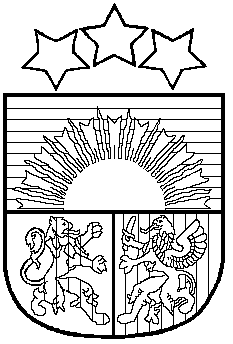 LATVIJAS  REPUBLIKAVAIŅODES   NOVADA  DOMEReģ.Nr.90000059071, Raiņa iela 23a, Vaiņode, Vaiņodes pagasts,  Vaiņodes novads,  LV-3435, tālr.63464333, 63464954, fakss 63407924, e-pasts   dome@vainode.lvVaiņodes novada pašvaldības Saistošie noteikumi Nr.2„Vaiņodes novada pašvaldības pamatbudžeta un speciālo līdzekļu budžeta plāns 2017.gadam”Vaiņodes novada domes priekšsēdētājs              /personīgais paraksts/                          V. JansonsPASKAIDROJUMA RAKSTS pie 2017. gada 26. janvāra Vaiņodes novada pašvaldības saistošajiem noteikumiem Nr.2VAIŅODES NOVADA PAŠVALDĪBAS PAMATABUDŽETA UN SPECIĀLO LĪDZEKĻU BUDŽETA PLĀNS 2017.GADAMVaiņodes novads atrodas Kurzemē, tā sastāvā ietilpst Embūtes un Vaiņodes pagasti. Robežojas ar Priekules, Aizputes, Skrundas un Saldus novadiem. Ir  gara robeža ar Lietuvas republiku. Novada  teritorija ir  ( Embūtes pagastā un  Vaiņodes pagastā). Novada administratīvais centrs ir Vaiņode. Vaiņodes novads izveidots 2009. gada 1. jūlijā. Vaiņodes pašvaldības iestādes: Vaiņodes vidusskola; pirmsskolas izglītības iestāde “Zīlīte”;  Vaiņodes Mūzikas skola; Vaiņodes kultūras nams; Vaiņodes pagasta bibliotēka; Embūtes pagasta bibliotēka; Embūtes pagasta pārvalde; Sociālā atbalsta centrs ,,Vaiņode”; Embūtes tūrisma informācijas centrs; Vaiņodes komunālās nodaļas birojs;bāriņtiesa; sociālais dienests un konsolidētā iestāde Vaiņodes internātpamatskola.       Budžets ir novada domes finansiālās darbības pamatdokuments un finanšu instruments, ar kuru tā nodrošina savu autonomo funkciju izpildi, kā arī veic ekonomisko un sociālo vajadzību sabalansēšanu ar finansiālajām iespējām. Gadskārtējais pašvaldības budžets ir dokuments, kurš noformēts un apstiprināts kā Vaiņodes novada pašvaldības saistošie noteikumi Nr.2 ,, Vaiņodes novada pašvaldības pamatbudžeta un speciālo līdzekļu budžeta plāns 2017.gadam”      Vaiņodes novada pašvaldības budžets 2017.gadam ir izstrādāts, ievērojot likumu ,,Par budžetu un finanšu vadību”,likumu ,,Par pašvaldību budžetiem”,likumu ,,Par pašvaldībām”, Ministru kabineta noteikumus par budžetu ieņēmumu (MK not. Nr.1032), izdevumu (MK not. Nr.1031) klasifikāciju atbilstoši ekonomiskajām un funkcionālajām (MK not. Nr.934) kategorijām, kā arī budžetu finansēšanas klasifikāciju (MK not. Nr.875).      Vaiņodes novada pašvaldības budžets sastāv no pamatbudžeta un speciālā budžeta.Pamatbudžets sagatavots konsolidējot Vaiņodes internātpamatskolas budžetu, tas ir, izslēdzot savstarpējos darījumus starp pašvaldību un internātpamatskolu.      Gan pamatbudžets, gan speciālais budžets sastāv no trīs daļām – ieņēmumu, izdevumu un finansēšanas daļa.      Pašvaldības budžeta periods ir gads, sākas 1.janvārī un beidzas 31.decembrī.Ieņēmumi       PAMATBUDŽETA ieņēmumus 3095556 EUR apmērā veido nodokļu ieņēmumi - 38.3 % no ieņēmumu kopējā apjoma– ienākuma nodokļi, tas ir, iedzīvotāju ienākuma nodoklis 1017915 EUR  un īpašuma nodokļi 167518 EUR; nenodokļu ieņēmumi – 1.8 % - valsts (pašvaldības) nodevas 2354 EUR, ieņēmumi no pašvaldības īpašuma pārdošanas 46945 EUR un  pārējie nenodokļu ieņēmumi 6000 EUR;transfertu ieņēmumi – 47.3 % - lielāko daļu veido no valsts budžeta saņemtās mērķdotācijas izglītības funkciju nodrošināšanai (8 mēnešiem) un dotācija no pašvaldību finanšu izlīdzināšanas fonda, kopā valsts transferti 1452088 EUR un neliela daļa no pašvaldību budžetiem savstarpējo norēķinu kārtībā saņemtie maksājumi par izglītības iestāžu sniegtajiem pakalpojumiem 10600 EUR;ieņēmumi no  maksas pakalpojumiem – 12.6 % - 392136 EUR veido ieņēmumi par izglītības pakalpojumiem, nomu un īri, komunālajiem pakalpojumiem, personu uzturēšanos sociālās aprūpes iestādē un citi ieņēmumi par pārējiem pakalpojumiem.      SPECIĀLĀ BUDŽETA ieņēmumi 129777 EUR sastāv no nodokļu ieņēmumiem – 19.3% - tie ir dabas resursu nodokļa ieņēmumi par dabas resursu ieguvi un vides piesārņošanu 25000 EUR;transfertu ieņēmumiem – 80.7% - mērķdotācija no valsts budžeta autoceļu uzturēšanai 104677 EUR.Izdevumi      PAMATBUDŽETA līdzekļu apjoms plānots ar likumu noteikto pašvaldības funkciju, uzdevumu un brīvprātīgo iniciatīvu izpildei. Izdevumu segšana, tai skaitā, konsolidācijā iesaistītajai Vaiņodes internātpamatskolai,  notiek no pašvaldības pamatbudžeta ieņēmumiem un  naudas līdzekļu atlikuma uz 2016.gada 31.decembri. 2017.gadā tam paredzēts 3285569 EUR, kas plānots sadalījumā pa funkcionālajām un ekonomiskajām kategorijām atbilstoši normatīvajiem aktiem.      Vislielākie izdevumi plānoti šādu funkciju veikšanai– izglītībai - vidusskolai,  internātpamatskolai, mūzikas skolai un pirmsskolas izglītības iestādei – 36.2 % jeb 1188874 EUR apmērā no kopapjoma,pašvaldības teritoriju un mājokļu uzturēšanai - Embūtes un Vaiņodes pagastu komunālajām saimniecībām, pašvaldības teritoriju labiekārtošanai, kā arī Eiropas savienības politiku instrumentu finansētam projektam Embūtes dabas parkā – 25.3% jeb 830485 EUR,vispārējiem dienestiem, tai skaitā, pašvaldības domes ēkas Vaiņodē un Embūtes pagasta pārvaldes uzturēšanas izdevumiem,  valsts un pašvaldības vienotā klientu apkalpošanas centra uzturēšanai  – 13.7 % jeb 451496 EUR,sociālai aizsardzībai - sociālā dienesta un sociālā atbalsta centra uzturēšanai, kā arī sociālās palīdzības pabalstu izmaksām – 12.5% jeb 411354 EUR.       Ievērojami mazāk plānots izlietot atpūtai, kultūrai, sportam (divām bibliotēkām un kultūras namiem) – 5.2% jeb 170054 EUR, ekonomiskai darbībai – 4.7% jeb 153539 EUR un sabiedriskai kārtībai, drošībai (ugunsdzēsēju depo, bāriņtiesai) – 1.6% jeb 54281 EUR.  Aizņēmuma atmaksa – 0.8% jeb 25486 EUR – 2013.gadā ņemtā ilgtermiņa aizņēmuma īstermiņa daļas atmaksa.    Pēc ekonomiskām kategorijām izdevumi PAMATBUDŽETĀ plānoti: atlīdzībai – 58.1% jeb 1895322 EUR;precēm un pakalpojumiem – 28.2% jeb 922422 EUR;subsīdijām, dotācijām – 0.2% jeb 5200 EUR;sociāliem pabalstiem – 3.3% jeb 106477 EUR;pamatkapitāla veidošanai – 9.4% jeb 305062 EUR;pašvaldību uzturēšanas izdevumu transferti – 0.7% jeb 24100 EUR;kapitālo izdevumu transferti – 0.1% jeb 1500 EUR.SPECIĀLĀ BUDŽETA izdevumi 2017.gadā plānoti 245091 EUR apmērā, tai skaitā,  no dabas resursu nodokļa ieņēmumiem - 44500 EUR – pasākumiem vides aizsardzībai, dabas resursu izpētei, atjaunošanai, aizsardzībai un monitoringam;no valsts mērķdotācijas autoceļu uzturēšanai – 200541 EUR – pašvaldības ielu, ceļu ikdienas uzturēšanai un divu ielu rekonstrukcijai.Pēc ekonomiskām kategorijām izdevumi SPECIĀLĀ BUDŽETĀ plānoti:atlīdzībai – 16.1% jeb 39588 EUR;precēm un pakalpojumiem – 44.1% jeb 108003 EUR;pamatkapitāla veidošanai – 39.8% jeb 97500 EUR.FinansēšanaPašvaldības PAMATBUDŽETA finansēšanas avoti ir plānotie ieņēmumi un  naudas līdzekļu atlikums uz plānojamā perioda sākumu. Naudas līdzekļu atlikums uz perioda beigām netiek plānots.SPECIĀLĀ BUDŽETĀ, papildus plānotajiem ieņēmumiem un naudas līdzekļu atlikumam uz gada sākumu, plānots ņemt aizņēmumu no Valsts kases divu ielu rekonstrukcijai 65625 EUR apmērā. Būvniecības iepirkuma procedūras rezultātā aizņēmuma summas apmērs var mainīties. Pašvaldība līdzfinansē ne mazāk kā 25% no kopējās ielu rekonstrukcijas summas. Naudas līdzekļu atlikums speciālā budžetā gada beigās paredzēts 29178 EUR apmērā.Vaiņodes novada domes priekšsēdētājs              /personīgais paraksts/                              V. JansonsAPSTIPRINĀTSAr Vaiņodes novada domes 2017.gada 26.janvāra sēdes lēmumu (Prot.Nr.3., 18.p.)PAMATBUDŽETA PLĀNS 2017.gadamPAMATBUDŽETA PLĀNS 2017.gadamPAMATBUDŽETA PLĀNS 2017.gadamPAMATBUDŽETA PLĀNS 2017.gadamPAMATBUDŽETA PLĀNS 2017.gadamPAMATBUDŽETA PLĀNS 2017.gadamPAMATBUDŽETA PLĀNS 2017.gadamPAMATBUDŽETA PLĀNS 2017.gadamPAMATBUDŽETA PLĀNS 2017.gadamPAMATBUDŽETA PLĀNS 2017.gadamPAMATBUDŽETA PLĀNS 2017.gadamKlasif.      kods Klasif.      kods Klasif.      kods Vaiņodes novada dome   Vaiņodes internātpamatskolaVaiņodes internātpamatskolaVaiņodes internātpamatskolaKonsolidācijaKonsolidētais plānsKonsolidētais plānsIEŅĒMUMIPLĀNS (EUR)PLĀNS (EUR)PLĀNS (EUR)PLĀNS (EUR)PLĀNS (EUR)PLĀNS (EUR)PLĀNS (EUR)1.1.0.0.1.1.0.0.1.1.0.0.Ieņēmumi no iedzīvotāju ienākuma nodokļa1017915101791510179154.0.0.0.4.0.0.0.4.0.0.0.Īpašuma nodokļi1675181675181675189.0.0.0.9.0.0.0.9.0.0.0.Valsts(pašvaldību) nodevas 23542354235412.0.0.0.12.0.0.0.12.0.0.0.Pārējie nenodokļu ieņēmumi60006000600013.0.0.0.13.0.0.0.13.0.0.0.Ieņēmumi no valsts (pašvaldību) īpašuma iznomāšanas, pārdošanas46945469454694518.0.0.0.18.0.0.0.18.0.0.0.Valsts budžeta transferti14520881452088145208819.0.0.0.19.0.0.0.19.0.0.0.Pašvaldību budžetu transferti10600266520266520266520-266520106001060021.0.0.0.21.0.0.0.21.0.0.0.Maksas pakalpojumi u.c. pašu ieņēmumi378236139001390013900392136392136Aizņēmums000Budžeta līdzekļu atlikums 01.01.2017.186735327832783278190013190013KOPĀ3268391283698283698283698-26652032855693285569IZDEVUMI pēc funkcionālajām kategorijāmPLĀNS (EUR)PLĀNS (EUR)PLĀNS (EUR)PLĀNS (EUR)PLĀNS (EUR)PLĀNS (EUR)PLĀNS (EUR)01.100.01.100.01.100.Vispārējie valdības dienesti45149645149645149603.000.03.000.03.000.Sabiedriskā kārtība un drošība54281542815428104.000.04.000.04.000.Ekonomiskā darbība15353915353915353906.000.06.000.06.000.Pašvaldības teritoriju un mājokļu apsaimniekošana83048583048583048508.000.08.000.08.000.Atpūta, kultūra, sports 17005417005417005409.000.09.000.09.000.Izglītība1171696283698283698283698-2665201188874118887410.000.10.000.10.000.Sociālā aizsardzība411354411354411354Aizņēmuma atmaksa254862548625486KOPĀ3268391283698283698283698-26652032855693285569IZDEVUMI pēc ekonomiskajām kategorijāmPLĀNS (EUR)PLĀNS (EUR)PLĀNS (EUR)PLĀNS (EUR)PLĀNS (EUR)PLĀNS (EUR)PLĀNS (EUR)110011001100Atalgojumi133615217337717337717337715095291509529120012001200Darba devēja valsts soc.apdrošināšanas obligātās iemaksas344894408994089940899385793385793210021002100Komandējumi un dienesta braucieni90103131313131311214112141220022002200Pakalpojumi466924383973839738397505321505321230023002300Krājumi, materiāli, energoresursi, preces, inventārs355666273942739427394383060383060250025002500Nodokļu maksājumi219002190021900300030003000Subsīdijas un dotācijas520052005200400040004000Procentu maksa par aizņēmumu000500050005000Pamatkapitāla veidošana304562500500500305062305062600060006000Sociālie pabalsti106477106477106477700070007000Uzturēšanas izdevumu transferti290620-2665202410024100900090009000Kapitālo izdevumu transferti150015001500Aizņēmuma atmaksa254862548625486KOPĀ3268391283698283698283698-26652032855693285569Budžeta līdzekļu atlikums 31.12.2017.000000II. SPECIĀLO LĪDZEKĻU BUDŽETA PLĀNS2017.gadamII. SPECIĀLO LĪDZEKĻU BUDŽETA PLĀNS2017.gadamII. SPECIĀLO LĪDZEKĻU BUDŽETA PLĀNS2017.gadamII. SPECIĀLO LĪDZEKĻU BUDŽETA PLĀNS2017.gadamII. SPECIĀLO LĪDZEKĻU BUDŽETA PLĀNS2017.gadamKlasif.      kodsIEŅĒMUMIIEŅĒMUMIIEŅĒMUMIIEŅĒMUMIIEŅĒMUMIPLĀNS (EUR)PLĀNS (EUR)PLĀNS (EUR)PLĀNS (EUR)PLĀNS (EUR)5.0.0.0.Nodokļi par pakalpojumiem un precēmNodokļi par pakalpojumiem un precēmNodokļi par pakalpojumiem un precēmNodokļi par pakalpojumiem un precēmNodokļi par pakalpojumiem un precēm250002500025000250002500012.0.0.0.Pārējie nenodokļu ieņēmumiPārējie nenodokļu ieņēmumiPārējie nenodokļu ieņēmumiPārējie nenodokļu ieņēmumiPārējie nenodokļu ieņēmumi10010010010010018.0.0.0.Valsts budžeta transfertiValsts budžeta transfertiValsts budžeta transfertiValsts budžeta transfertiValsts budžeta transferti104677104677104677104677104677AizņēmumsAizņēmumsAizņēmumsAizņēmumsAizņēmums6562565625656256562565625Budžeta līdzekļu atlikums 01.01.2017.Budžeta līdzekļu atlikums 01.01.2017.Budžeta līdzekļu atlikums 01.01.2017.Budžeta līdzekļu atlikums 01.01.2017.Budžeta līdzekļu atlikums 01.01.2017.7886778867788677886778867KOPĀKOPĀKOPĀKOPĀKOPĀ274269274269274269274269274269Klasif.      kodsIZDEVUMI pēc funkcionālajām kategorijāmIZDEVUMI pēc funkcionālajām kategorijāmIZDEVUMI pēc funkcionālajām kategorijāmIZDEVUMI pēc funkcionālajām kategorijāmIZDEVUMI pēc funkcionālajām kategorijāmPLĀNS (EUR)PLĀNS (EUR)PLĀNS (EUR)PLĀNS (EUR)PLĀNS (EUR)04.000.Ekonomiskā darbībaEkonomiskā darbībaEkonomiskā darbībaEkonomiskā darbībaEkonomiskā darbība20059120059120059120059120059105.000.Vides aizsardzībaVides aizsardzībaVides aizsardzībaVides aizsardzībaVides aizsardzība4450044500445004450044500KOPĀKOPĀKOPĀKOPĀKOPĀ245091245091245091245091245091Klasif.      kodsIZDEVUMI pēc ekonomiskajām kategorijāmIZDEVUMI pēc ekonomiskajām kategorijāmIZDEVUMI pēc ekonomiskajām kategorijāmIZDEVUMI pēc ekonomiskajām kategorijāmIZDEVUMI pēc ekonomiskajām kategorijāmPLĀNS (EUR)PLĀNS (EUR)PLĀNS (EUR)PLĀNS (EUR)PLĀNS (EUR)1100AtalgojumiAtalgojumiAtalgojumiAtalgojumiAtalgojumi31269312693126931269312691200Darba devēja valsts soc.apdrošināšanas obligātās iemaksasDarba devēja valsts soc.apdrošināšanas obligātās iemaksasDarba devēja valsts soc.apdrošināšanas obligātās iemaksasDarba devēja valsts soc.apdrošināšanas obligātās iemaksasDarba devēja valsts soc.apdrošināšanas obligātās iemaksas831983198319831983192200PakalpojumiPakalpojumiPakalpojumiPakalpojumiPakalpojumi64503645036450364503645032300Krājumi, materiāli, energoresursi, preces, inventārsKrājumi, materiāli, energoresursi, preces, inventārsKrājumi, materiāli, energoresursi, preces, inventārsKrājumi, materiāli, energoresursi, preces, inventārsKrājumi, materiāli, energoresursi, preces, inventārs18500185001850018500185002500Nodokļu maksājumiNodokļu maksājumiNodokļu maksājumiNodokļu maksājumiNodokļu maksājumi25000250002500025000250005000Pamatkapitāla veidošanaPamatkapitāla veidošanaPamatkapitāla veidošanaPamatkapitāla veidošanaPamatkapitāla veidošana9750097500975009750097500KOPĀKOPĀKOPĀKOPĀKOPĀ245091245091245091245091245091Budžeta līdzekļu atlikums 31.12.2017.Budžeta līdzekļu atlikums 31.12.2017.Budžeta līdzekļu atlikums 31.12.2017.Budžeta līdzekļu atlikums 31.12.2017.Budžeta līdzekļu atlikums 31.12.2017.2917829178291782917829178